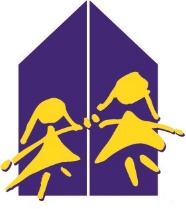 關愛之家Home Care for GirlsReferral form                     for Admission to □ Tsing Yi Home(關愛之家)                                                   □ Shatin Hostel(延愛之家)Client ParticularsParticulars of Family BackgroundDetails of parents/guardians/relatives (Major Contact Person)Particulars of family members & relatives significant to the client
   (Mark “#” before the names to indicate those who are living apart)Current family relationshipCase DetailsReasons for referralSchool history and performances Including behavioral, emotional, social and academic performancesInvolvement of client and their parents/ guardiansD. Health and Mental Health ConditionCurrent health conditionIs the client suffering from any physical or mental illnesses (e.g. Depression, ADHD, Personality disorder)?  Yes/ No    If yes, please elaborate:Is the client suffering from allergies?  Yes/ NoIf yes, please specify:Is the client having any history/ideation of harming herself or any other behavioral manifestation? Yes/ NoIf yes, please elaborate:Details of medical follow up E. Court Order/Criminal Record1.  Is the client under any court order? Yes/ NoIf yes, please tick the appropriate boxes accordingly and specify the effective periodDoes the client has any criminal record? Yes /NoIf yes, please elaborate:F. Welfare & Discharge PlanG. Particulars of Referrer                      Please tick the appropriate boxes accordinglyEnglish Name:Chinese Name:Date of birth (Age)   Date of birth (Age)   (    )(    )Address:HK I.D. or other Documents no. (please specify):HK I.D. or other Documents no. (please specify):HK I.D. or other Documents no. (please specify):HK I.D. or other Documents no. (please specify):Tel/Mobile:HK I.D. or other Documents no. (please specify):HK I.D. or other Documents no. (please specify):Year arrived in HK:Year arrived in HK:Financial Status:□ Recipient of CSSA□ Recipient of CSSA□ Recipient of CSSA□ Recipient of CSSA□ Recipient of CSSAName of School: School Address:(中文)(中文)(English)Name of School: School Address:(中文)(中文)(中文)Tel. no.:Tel. no.:Schooling/Occupation □ Primary/Secondary□ Undergraduate□ EmploymentSchooling/Occupation □ Primary/Secondary□ Undergraduate□ EmploymentSchooling/Occupation □ Primary/Secondary□ Undergraduate□ EmploymentRecord of previous placement, if anyRecord of previous placement, if anyRecord of previous placement, if anyRecord of previous placement, if anyRecord of previous placement, if anyRecord of previous placement, if anyRecord of previous placement, if anyEnglish Name:Sex:Chinese Name:Age:Relationship:HK ID no.:Occupation:Income:Address: Tel/mobile:Name(In English & Chinese)Relationship to client SexAgeOccupation/SchoolingIncomeClient’s reaction of the referral □ Accepted readily□ Accepted with counselling□ Cannot accept but continuous counseling is requiredGuardian’s reaction in the decision of out-of-home care□ Accepted readily□ Accepted with counseling□ Cannot accept but continuous counseling is requiredName of Clinic/ Hospital:Name of Department:Contact Person (For discussion on client’s health condition, If necessary) : □Dr.  □CP  □CNS  □MSWContact Person (For discussion on client’s health condition, If necessary) : Tel. no.:□ Ward of DSW:□ Ward of DSW:□ C or P Order:□ C or P Order:□ Police Superintendent's Discretion Scheme:□ Police Superintendent's Discretion Scheme:□ Police Superintendent's Discretion Scheme:□ Community Service Orders (CSO) Scheme:□ Community Service Orders (CSO) Scheme:□ Community Service Orders (CSO) Scheme:□ Other:( Please Attach a copy of the above said document)( Please Attach a copy of the above said document)( Please Attach a copy of the above said document)( Please Attach a copy of the above said document)( Please Attach a copy of the above said document)Name of Referral Officer:* Mr./Mrs./Ms.* Mr./Mrs./Ms.Signature	:Type of Referring Office:□SWD□NGO  □ED  □Hospital Authority   Type of Referring Office:Others:Office Name: Office Name: □FSC□CPSU  □CCSU  □PO  □MSS Others:Post and Title:Name of Agency:Address:Tel. No.:Fax No.:Date* The Personal information provided serves only for application use and the data of the non-suitable client will be deleted within six months.* The Personal information provided serves only for application use and the data of the non-suitable client will be deleted within six months.* The Personal information provided serves only for application use and the data of the non-suitable client will be deleted within six months.